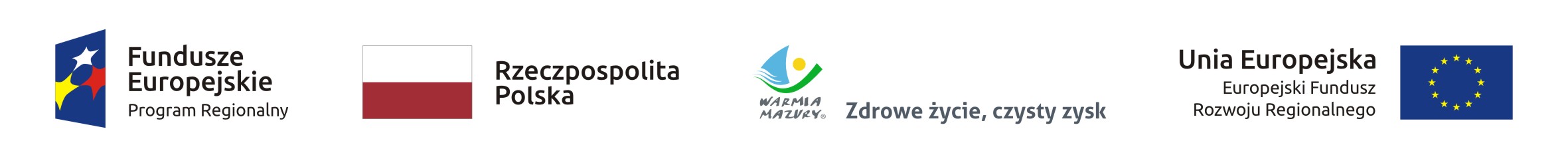 Prace badawcze i rozwojowe niezbędne do stworzenia i wdrożenia modyfikacji technologii produkcji pływaków siatkobetonowych i kompozytowych wraz z inwestycją polegającą na zakupie wyposażenia w postaci maszyn technologicznych i wytrzymałościowych do laboratorium badawczegoInformacje o ogłoszeniuTermin składania ofertdo dnia 12-04-2019Numer ogłoszenia1176621Status ogłoszeniaAktualneTreść ogłoszenia została zmienionaPrace badawcze i rozwojowe niezbędne do stworzenia i wdrożenia modyfikacji technologii produkcji pływaków siatkobetonowych i kompozytowych wraz z inwestycją polegającą na zakupie wyposażenia w postaci maszyn technologicznych i wytrzymałościowych do laboratorium badawczego.Miejsce i sposób składania ofertOfertę podpisaną i parafowaną przez upoważnionego przedstawiciela potencjalnego Wykonawcy prosimy dostarczyć:Mazurskie Drewno Sp. z o.o.Galwiecie 5919 – 500 Gołdaplub e-mail: biuro@mazurskiedrewno.plpodając nazwę i numer postępowania, w terminie do dnia 12 KWIETNIA 2019 r. do godz. 15.00.Oferta powinna zawierać: nazwę firmy oferenta, jego adres, NIP, REGON, a także w sposób wyraźny przedstawić cenę w złotych netto i brutto za wykonaną usługę.Dopuszcza się oferty częściowe, przy czym NA KAŻDĄ CZĘŚĆ ZAMÓWIENIA NALEŻY ZŁOŻYĆ ODRĘBNĄ OFERTĘ (wypełnić oddzielny formularz ofertowy).Do oferty należy załączyć dokumenty potwierdzające spełniania warunków udziału w postępowaniu.Osoba upoważniona do udzielania wyjaśnieńWOJCIECH RADOSŁAW POTEPA - (PREZES ZARZĄDU)Tel. 603 123 557e-mail: biuro@mazurskiedrewno.plAdres e-mail, na który należy wysłać ofertębiuro@mazurskiedrewno.plOsoba do kontaktu w sprawie ogłoszeniaWOJCIECH RADOSŁAW POTĘPA - (PREZES ZARZĄDU)Nr telefonu osoby upoważnionej do kontaktu w sprawie ogłoszenia603 123 557Skrócony opis przedmiotu zamówieniaZamówienie polega na wykonaniu prac badawczych i rozwojowych, podzielonych na poniższe dwie części. Dopuszcza się składanie ofert częściowych, tzn. Wykonawca może przedstawić ofertę na jedną lub więcej części prac badawczych i rozwojowychCzęść pierwsza.Opracowanie technologii zmodyfikowanych pływaków siatkobetonowych i pomostów pływających oraz symulacji ich zachowania się w środowisku wodnym.Okres realizacji w terminach od rozpoczęcia realizacji projektu:od 2. do 4. miesięcy Okres realizacji w miesiącach:4 miesiąceZakres usługi:Opracowanie projektu zmodyfikowanych pływaków i pomostów oraz symulacji ich zachowania w środowisku wodnym.Zadania w ramach usługi:Przeprowadzenie audytu wstępnego,zebranie informacji niezbędnych do opracowania dokumentacji,parametry hydrostatyczne (w funkcji zanurzenia),obliczenia wysokości metacentrycznej i krzywej ramion dla danych stanów załadowania (dla zmiennej liczby osób i innych ładunków na pokładzie),wpływ momentu przechylającego od działania wiatru,weryfikacja wyników obliczeń z przepisami dotyczącymi stateczności pomostów pływającychwykonanie projektu pływaka siatkobetonowego spełniającego założone wymagania,symulacja statyki, wytrzymałości i dynamiki pływaków siatkobetonowych z wykorzystaniem metody elementów skończonychopracowanie dokumentacji,weryfikacja i omówienie dokumentacji wraz z przedstawicielami Zamawiającego odpowiedzialnymi za poszczególne obszary,kontrola jakości projektu: audyt wewnętrzny, raport i zaświadczenie o zgodności.Wymogi techniczne:Doświadczenie w wykonaniu projektów oraz badania nad prefabrykatami betonowymi – min. 2 zrealizowane usługi badawczeRezultaty wykonania usługi:Uzyskanie wyników badań oraz projekt pływaka siatkobetonowego zgodnego z właściwymi i obowiązującymi przepisami prawa dotyczącymi stateczności pomostów pływających.Wnioski końcowe i podsumowanie.Część druga.Wdrożenie prac przemysłowych oraz monitoring i analiza zachowania się gotowego produktu w różnych stanach eksploatacyjnych. Okres realizacji w terminach od rozpoczęcia realizacji projektu:od 2. do 5. miesięcy Okres realizacji w miesiącach:5 miesięcyZakres usługi:Wdrożenie prac przemysłowych i modyfikacja technologii produkcji pływaków i pomostów. Nadzór merytoryczny nad produkcją prototypowych pływaków oraz przygotowanie i rozpoczęcie pierwszej produkcji. Monitoring i analiza zachowania się gotowego produktu w różnych stanach eksploatacyjnych.Zadania w ramach usługi:Wybór odpowiedniej receptury mieszanki betonu, który będzie charakteryzował się dużą wytrzymałością na ściskanie, większą odpornością na procesy erozyjne, spowodowane warunkami zewnętrznymi, odpornego na korozję i spełniającego wymogi estetyczne (brak ubytków w betonie po rozformowaniu)opracowanie dokumentacji technologicznej produkcji pływaków i pomostów na terenie zakładu i poza nim,monitoring przebiegu procesu produkcji i testowania pływaków,wykonanie testów pływaków siatkobetonowych w suchym doku oraz w środowisku naturalnym,obserwacja i analiza wpływu niekorzystnych warunków atmosferycznych na zachowanie się gotowych konstrukcji pływających. Testy na otwartych akwenach wodnych prowadzone w warunkach sztormowych. ocena procesu produkcji pływaków.Wymogi techniczne:Doświadczenie obejmujące zakresem tematycznym projekt w wykonaniu eksperymentalnych prac rozwojowych – min. 2 zrealizowane usługi badawczeKonieczne jest posiadanie odpowiedniej wiedzy, know how w zakresie planowania procesów produkcji – zrealizowanie min. 2 usługRezultaty wykonania usługi:Wykonanie dokumentacji technologicznej, obejmującej procedury:produkcji pływaków i pomostów na terenie zakładu: karty i instrukcje technologiczne i rysunki;produkcji pływaków i pomostów poza zakładem (w miejscu montażu): karty i instrukcje technologiczne i rysunki;magazynowania, transportu, montażu i konserwacji pływaków i pomostów;użytkowania konstrukcji przy ekstremalnie niekorzystnych warunkach atmosferycznych.Kategoria ogłoszeniaUsługiPodkategoria ogłoszeniaUsługi badawczeMiejsce realizacji zamówieniaWojewództwo: warmińsko-mazurskie Powiat: gołdapski Miejscowość: Wronki Wielkie 33, 19-500 GołdapOpis przedmiotu zamówieniaCel zamówieniaZakres usługi:Opracowanie projektu zmodyfikowanych pływaków i pomostów oraz symulacji ich zachowania w środowisku wodnym.Przedmiot zamówieniaZamówienie polega na wykonaniu prac badawczych i rozwojowych, podzielonych na poniższe dwie części. Dopuszcza się składanie ofert częściowych, tzn. Wykonawca może przedstawić ofertę na jedną lub więcej części prac badawczych i rozwojowychKod CPV73300000-5Nazwa kodu CPVProjekt i realizacja badań oraz rozwójDodatkowe przedmioty zamówieniaNie dotyczyHarmonogram realizacji zamówieniaPlanowany okres realizacji usługi: 22.04.2019-30.09.2019 r.Przy czym poszczególne części zamówienia realizowane będą w terminach określonych w OPISIE PRZEDMIOTU ZAMÓWIENIA.Część pierwsza.Opracowanie technologii zmodyfikowanych pływaków siatkobetonowych i pomostów pływających oraz symulacji ich zachowania się w środowisku wodnym.Okres realizacji w terminach od rozpoczęcia realizacji projektu:od 2. do 4. miesięcy Okres realizacji w miesiącach:4 miesiąceCzęść druga.Wdrożenie prac przemysłowych oraz monitoring i analiza zachowania się gotowego produktu w różnych stanach eksploatacyjnych. Okres realizacji w terminach od rozpoczęcia realizacji projektu:od 2. do 5. miesięcy Okres realizacji w miesiącach:5 miesięcyZałącznikiZapytanie ofertowe numer 1Pytania i wyjaśnieniaBrak pytań i wyjaśnieńUprawnienia do wykonywania określonej działalności lub czynnościWybór najkorzystniejszej oferty odbędzie się oddzielnie dla każdej z części zamówienia.Przy wyborze najkorzystniejszej oferty Zamawiający będzie kierować się następującymi kryteriami i ich znaczeniem oraz w następujący sposób będzie oceniać oferty:C – Cenę brutto realizacji całości zamówienia – waga 70 %;W – Wartość techniczna oferowanej usługi – waga 30 %.Liczba punktów za cenę łączną realizacji całości zamówieniaPrzyznając liczbę punktów C za cenę realizacji całości zamówienia Zamawiający będzie posługiwał się wzorem:C	- liczba punktów badanej oferty za cenęNC - najniższa cena brutto złożonej ofertyBC - cena brutto badanej ofertyLiczba punktów za wartość techniczną/jakość oferowanej usługiPrzyznając liczbę punktów W za wartość techniczną oferowanej usługi Zamawiający będzie kierował się:a)	Jakością oferowanych badań mierzoną okresem zrealizowanych badań w zakresie identycznym lub podobnym do poszczególnych części zamówienia (dowody: umowy, faktury, oświadczenia, itp.) na następujących warunkach:Doświadczenie w realizacji prac badawczo-rozwojowych w ostatnich latach:Realizacja prac badawczo-rozwojowych ≤ 3 lata 10 pktRealizacja prac badawczo – rozwojowych więcej niż 3, a ≤ 5 lat	15 pktRealizacja prac badawczo – rozwojowych więcej niż 5 lat	20 pktŁączna liczba punktówPrzyznając łączną liczbę punktów Zamawiający będzie posługiwał się wzorem:P = C * 70% + WC	liczba punktów uzyskana za cenę.W	liczba punktów uzyskana za wartość techniczną/jakość.Zamawiający udzieli zamówienia Wykonawcy, którego oferta uzyskała największą liczbę punktów, w powyższych kryteriach. Cena przedstawiona przez Wykonawcę oraz inne warunki wykonania zamówienia nie podlegają negocjacjom w trakcie oceny. Cena zawiera wszystkie koszty, jakie poniesie Wykonawca w związku z realizacją zamówienia.Wiedza i doświadczenieWymogi techniczne:Doświadczenie w wykonaniu projektów oraz badania nad prefabrykatami betonowymi – min. 2 zrealizowane usługi badawczeDoświadczenie obejmujące zakresem tematycznym projekt w wykonaniu eksperymentalnych prac rozwojowych – min. 2 zrealizowane usługi badawczeKonieczne jest posiadanie odpowiedniej wiedzy, know how w zakresie planowania procesów produkcji – zrealizowanie min. 2 usługPotencjał technicznyIII.	ZDOLNOŚCI TECHNICZNE LUB ZAWODOWE1.	Posiadanie niezbędnego doświadczenie do prowadzenia prac badawczych i rozwojowych w zakresie badania danego typu – wymaganego przepisami prawa, 2.	Posiadanie odpowiedniego potencjału kadrowego 3.	Odpowiednie doświadczenie w realizacji prac badawczo – rozwojowych danego typu (oddzielnie dla każdej części) – zrealizowane min. 2 usługi o identycznym lub podobnym zakresie (dowody: wykaz usług)Wykonawca nie może być powiązany z zamawiającym osobowo lub kapitałowo.Przez powiązania osobowe lub kapitałowe rozumie się wzajemne powiązania między Zamawiającym lub osobami upoważnionymi do zaciągania zobowiązań w imieniu Zamawiającego lub osobami wykonującymi w imieniu Zamawiającego czynności związanych z przeprowadzeniem procedury wyboru Wykonawcy a Wykonawcą, polegające w szczególności na:-	uczestniczeniu w spółce jako wspólnik spółki cywilnej lub spółki osobowej;-	posiadaniu co najmniej 10% udziałów lub akcji;-	pełnieniu funkcji członka organu nadzorczego lub zarządzającego, prokurenta, pełnomocnika;-	pozostawaniu w związku małżeńskim, w stosunku pokrewieństwa lub powinowactwa w linii prostej, pokrewieństwa drugiego stopnia lub powinowactwa drugiego stopnia w linii bocznej lub w stosunku przysposobienia, opieki lub kurateli.Osoby zdolne do wykonania zamówieniaII.	KOMPETENCJE/UPRAWNIENIA DO PROWADZENIA OKREŚLONEJ DZIAŁALNOŚCI ZAWODOWEJ1.	Posiadanie odpowiednich uprawnień do prowadzenia działalności badawczo-rozwojowej danego typu, jeśli jest to wymagane powszechnie obowiązującymi przepisami prawa,Sytuacja ekonomiczna i finansowaDo realizacji ww. zamówienia publicznego Zamawiający poszukuje wykonawcy, który spełnia następujące warunki udziału w postępowaniu:I.	SYTUACJA EKONOMICZNA I FINANSOWA1.	Wykonawcy biorący udział w postępowaniu muszą znajdować się w sytuacji ekonomicznej i finansowej zapewniającej terminowe i zgodne z wymaganiami wykonanie zamówienia.1)	Dla udokumentowania spełnienia warunku w zakresie zdolności ekonomicznej i finansowej należy przedłożyć informację banku lub spółdzielczej kasy oszczędnościowo-kredytowej, w których wykonawca posiada rachunek, potwierdzającą wysokość posiadanych środków finansowych lub zdolność kredytową wykonawcy, wystawioną nie wcześniej niż 3 miesiące przed upływem terminu składania ofert (oryginały lub kopie poświadczone przez Wykonawcę za zgodność z oryginałem). 2)	Minimalny poziom wymaganych standardów:Wykonawca musi wykazać zdolność kredytową lub dysponowanie środkami finansowymi w wysokości, co najmniej 200 000 zł.3)	Zamawiający dokona oceny spełniania ww. warunku na podstawie informacji banku lub spółdzielczej kasy oszczędnościowo-kredytowej, o której mowa w pkt I ppkt 1), według formuły spełnia/nie spełnia.Dodatkowe warunkiDo realizacji ww. zamówienia publicznego Zamawiający poszukuje wykonawcy, który spełnia następujące warunki udziału w postępowaniu:I.	SYTUACJA EKONOMICZNA I FINANSOWA1.	Wykonawcy biorący udział w postępowaniu muszą znajdować się w sytuacji ekonomicznej i finansowej zapewniającej terminowe i zgodne z wymaganiami wykonanie zamówienia.1)	Dla udokumentowania spełnienia warunku w zakresie zdolności ekonomicznej i finansowej należy przedłożyć informację banku lub spółdzielczej kasy oszczędnościowo-kredytowej, w których wykonawca posiada rachunek, potwierdzającą wysokość posiadanych środków finansowych lub zdolność kredytową wykonawcy, wystawioną nie wcześniej niż 3 miesiące przed upływem terminu składania ofert (oryginały lub kopie poświadczone przez Wykonawcę za zgodność z oryginałem). 2)	Minimalny poziom wymaganych standardów:Wykonawca musi wykazać zdolność kredytową lub dysponowanie środkami finansowymi w wysokości, co najmniej 200 000 zł.3)	Zamawiający dokona oceny spełniania ww. warunku na podstawie informacji banku lub spółdzielczej kasy oszczędnościowo-kredytowej, o której mowa w pkt I ppkt 1), według formuły spełnia/nie spełnia.II.	KOMPETENCJE/UPRAWNIENIA DO PROWADZENIA OKREŚLONEJ DZIAŁALNOŚCI ZAWODOWEJ1.	Posiadanie odpowiednich uprawnień do prowadzenia działalności badawczo-rozwojowej danego typu, jeśli jest to wymagane powszechnie obowiązującymi przepisami prawa, III.	ZDOLNOŚCI TECHNICZNE LUB ZAWODOWE1.	Posiadanie niezbędnego doświadczenie do prowadzenia prac badawczych i rozwojowych w zakresie badania danego typu – wymaganego przepisami prawa, 2.	Posiadanie odpowiedniego potencjału kadrowego 3.	Odpowiednie doświadczenie w realizacji prac badawczo – rozwojowych danego typu (oddzielnie dla każdej części) – zrealizowane min. 2 usługi o identycznym lub podobnym zakresie (dowody: wykaz usług)Wykonawca nie może być powiązany z zamawiającym osobowo lub kapitałowo.Przez powiązania osobowe lub kapitałowe rozumie się wzajemne powiązania między Zamawiającym lub osobami upoważnionymi do zaciągania zobowiązań w imieniu Zamawiającego lub osobami wykonującymi w imieniu Zamawiającego czynności związanych z przeprowadzeniem procedury wyboru Wykonawcy a Wykonawcą, polegające w szczególności na:-	uczestniczeniu w spółce jako wspólnik spółki cywilnej lub spółki osobowej;-	posiadaniu co najmniej 10% udziałów lub akcji;-	pełnieniu funkcji członka organu nadzorczego lub zarządzającego, prokurenta, pełnomocnika;-	pozostawaniu w związku małżeńskim, w stosunku pokrewieństwa lub powinowactwa w linii prostej, pokrewieństwa drugiego stopnia lub powinowactwa drugiego stopnia w linii bocznej lub w stosunku przysposobienia, opieki lub kurateli.Warunki zmiany umowyNIE DOTYCZYLista dokumentów/oświadczeń wymaganych od WykonawcyZałącznik nr 1 – Wzór ofertyZamówienia uzupełniająceNIE DOTYCZYOcena ofertyKryteria oceny i opis sposobu przyznawania punktacjiNIE DOTYCZYWykluczeniaI.	SYTUACJA EKONOMICZNA I FINANSOWA1.	Wykonawcy biorący udział w postępowaniu muszą znajdować się w sytuacji ekonomicznej i finansowej zapewniającej terminowe i zgodne z wymaganiami wykonanie zamówienia.1)	Dla udokumentowania spełnienia warunku w zakresie zdolności ekonomicznej i finansowej należy przedłożyć informację banku lub spółdzielczej kasy oszczędnościowo-kredytowej, w których wykonawca posiada rachunek, potwierdzającą wysokość posiadanych środków finansowych lub zdolność kredytową wykonawcy, wystawioną nie wcześniej niż 3 miesiące przed upływem terminu składania ofert (oryginały lub kopie poświadczone przez Wykonawcę za zgodność z oryginałem). 2)	Minimalny poziom wymaganych standardów:Wykonawca musi wykazać zdolność kredytową lub dysponowanie środkami finansowymi w wysokości, co najmniej 200 000 zł.3)	Zamawiający dokona oceny spełniania ww. warunku na podstawie informacji banku lub spółdzielczej kasy oszczędnościowo-kredytowej, o której mowa w pkt I ppkt 1), według formuły spełnia/nie spełnia.Zamawiający - BeneficjentNazwa"MAZURSKIE DREWNO" SPÓŁKA Z OGRANICZONĄ ODPOWIEDZIALNOŚCIĄAdres19-500 Galwiecie (wieś)warmińsko-mazurskie , gołdapskiNumer telefonu505150802NIP8471612221Tytuł projektuOpracowanie w ramach badania przemysłowego innowacyjnych konstrukcji pływających o dużej wyporności i stateczności umożliwiających usadowienie pomostów, przystani jachtowych, budynków mieszkalnych, magazynowych użyteczności publicznejNumer projektuRPWM.01.02.02-28-0013/18-00Inne źródła finansowaniaNIE DOTYCZY